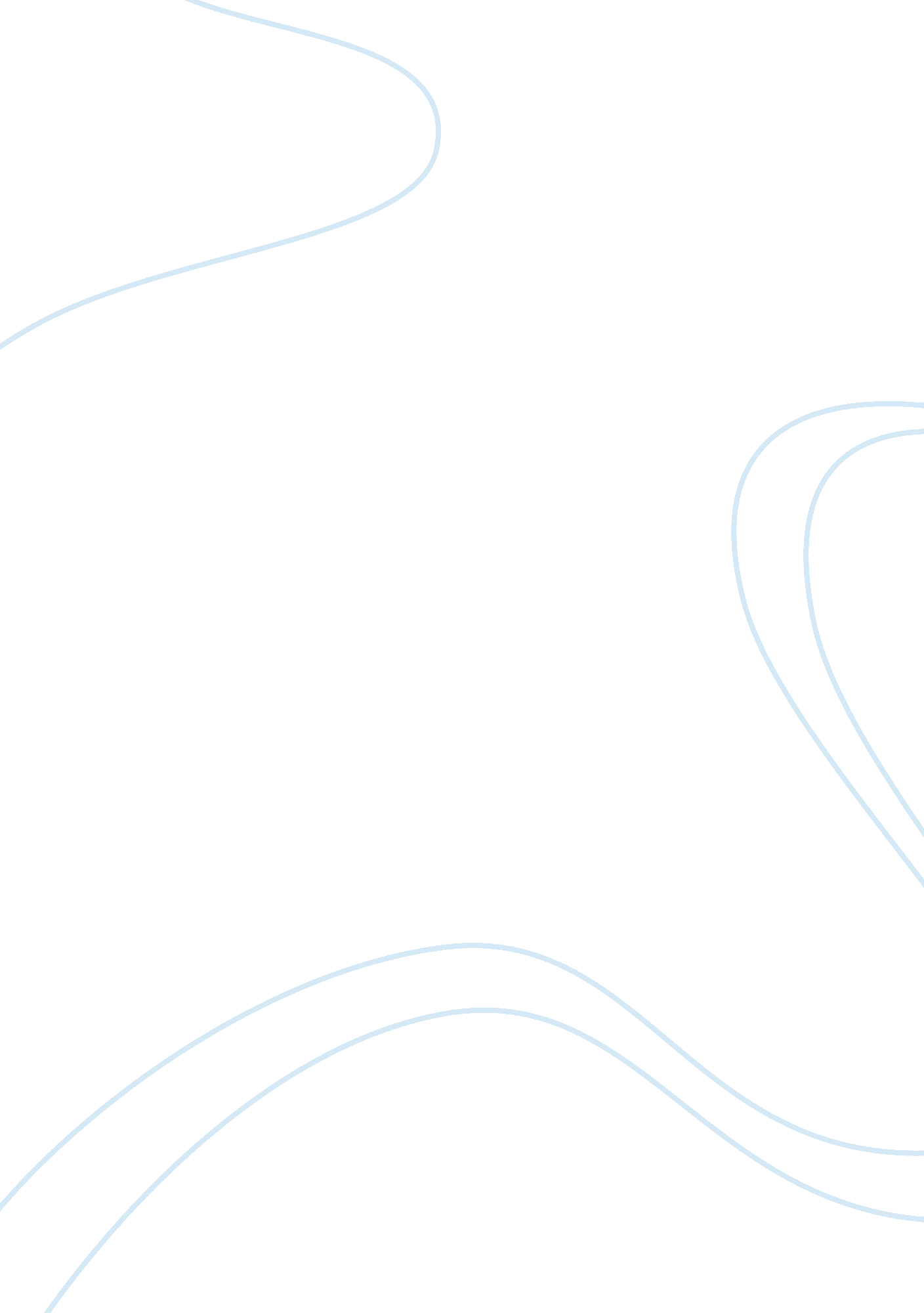 Introduction value the role of women. the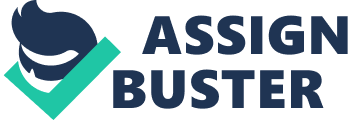 Introduction The following is an argumentative essay about “ the yellow paper” by Charlotte Perkins Gilman . The essay examines how the description of the paper reflects the narrator’s changing character. How the description of the paper reflect the narrator’s changing character The yellow paper description reveals how women were determined to defy the powers that were imposed on them by men and hence create new roles for themselves. Women therefore challenged the patriarchal ideologies and moved beyond the restrictions to free from enslavement. The yellow paper thus shows women’s relentless pursuit to gain freedom in a society did not value the role of women. The description of the yellow paper shows the life of a girl who was eager and ready to read books so as to get ideas on how she can free from slavery in a male dominated society. The description thus reflects how the narrator was desperate to read at times when women were not allowed to read any book (Golden and Gilman 3). The yellow paper also shows how women suffered as a result of reading privately. The story thus portrays the reading transformative potential in that had the narrator failed to realize that the reading has the potential to transform her, then the other women in the society could remain in slavery in their entire life. The reading transformed the narrator in that she started being sensitive that she started to realize that the room in which she was being locked in had one window only. The narrator began to view the house from a different perspective and she says that “ there is something strange about the house”. She hated the room and she could explain the kind her desired one. A room with pizza and roses is what she tells she desires. The yellow paper thus reflects the narrators changing character in that, her eyes were opened and she began dreaming of better things in her life. She began to challenge the John’s ideas concerning the room. The yellow paper reflects the narrators changing character in that the narrator gained courage over time to express her ideas in writing. Even though John would thought the writing idea as absurd, the narrator was determined to express her feelings. The narrator wished that John could allow her to leave that place. The issue of talking to John was not that easy but the narrator eventually expressed her feelings. The yellow paper reflects the narrators changing character in that life eventually turned out to be more exciting than before. As a result her determination to read and flee herself, the narrator was successful in her mission. She was able to overcome the oppression . The narrator’s hope for a better tomorrow was restored and she had something in which to expect. She was in a position to feed for herself well and she lived a quiet life as opposed to before. The yellow paper enabled the narrator to discover something which she never knew before. She discovered that women posses equal power as men and so, in order for women’s role to be recognized in the society, women must stand up and fight for their rights (Gilman 7). Conclusion The description of the yellow paper reflects the narrator’s changing character. The yellow paper helped to transform the narrator in that she was able to establish her rightful role in the society. Works Cited Gilman, Charlotte. The Yellow Wallpaper, this edition. London: Routledge, 1997. Golden, Catherine & Gilman, Charltotte. Charlotte Perkins Gilman’s the yellow Wall-paper: a sourcebook and critical edition. London: Routledge, 2004. 